АДМИНИСТРАЦИЯ МУНИЦИПАЛЬНОГО ОБРАЗОВАНИЯ «НОВОДУГИНСКИЙ РАЙОН» СМОЛЕНСКОЙ ОБЛАСТИПОСТАНОВЛЕНИЕот 29.03.2018 №67О внесении изменений в Административный регламент Администрации муниципального образования «Новодугинский район» Смоленской области по предоставлению муниципальной услуги «Назначение опекуном или попечителем гражданина, выразившего желание стать опекуном или попечителем несовершеннолетних граждан»	В соответствии с постановлением Правительства Российской Федерации от 14.02.2017 №181 «О единой государственной информационной системе социального обеспечения», руководствуясь Уставом муниципального образования «Новодугинский район» Смоленской области (новая редакция), Администрация муниципального образования «Новодугинский район» Смоленской области  п о с т а н о в л я е т:1. Раздел 1.4.  Административного регламента Администрации муниципального образования «Новодугинский район» Смоленской области по предоставлению муниципальной услуги «Назначение опекуном или попечителем гражданина, выразившего желание стать опекуном или попечителем несовершеннолетних граждан» (далее – Административный регламент), утвержденного постановлением Администрации муниципального образования «Новодугинский район» Смоленской области от 19.10.2016 № 171, дополнить пунктом 1.4.15.следующего содержания:«1.4.15. Информация о назначении опекуном или попечителем гражданина, выразившего желание стать опекуном или попечителем несовершеннолетних граждан размещается в Единой государственной информационной системе социального обеспечения. Размещение и получение указанной информации в Единой государственной информационной системе социального обеспечения осуществляются в соответствии с Федеральным законом от 17 июля 1999 года N 178-ФЗ "О государственной социальной помощи".».2. Опубликовать настоящее постановление на официальном сайте Администрации муниципального образования «Новодугинский район» Смоленской области в сети Интернет.	 3. Контроль за исполнением настоящего постановления возложить на заместителя Главы муниципального образования «Новодугинский район» Смоленской области  Л.П. Филиппову.Глава муниципального образования«Новодугинский район»Смоленской области                                                                                     В.В. Соколов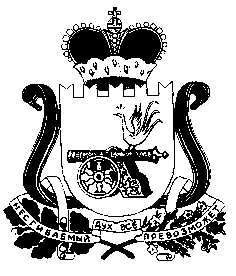 